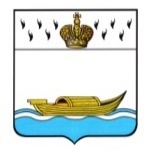 АДМИНИСТРАЦИЯВышневолоцкого городского округаПостановлениеот 26.11.2020                                                                                                      № 456г. Вышний ВолочекО перечне муниципальных программмуниципального образования Вышневолоцкий городской округ Тверской областиВ соответствии со статьей 179 Бюджетного кодекса Российской Федерации в целях обеспечения формирования бюджета муниципального образования Вышневолоцкий городской округ Тверской области на основе муниципальных программ муниципального образования Вышневолоцкий городской округ Тверской области, Администрация Вышневолоцкого городского округа постановляет:1. Утвердить перечень муниципальных программ муниципального образования Вышневолоцкий городской округ Тверской области (прилагается).2. Настоящее постановление вступает в силу со дня его принятия и подлежит размещению на официальном сайте муниципального образования Вышневолоцкий городской округ Тверской области в информационно - телекоммуниционной сети «Интернет».Глава Вышневолоцкого городского округа                                      Н.П. РощинаПеречень муниципальных программмуниципального образования Вышневолоцкий городской округ Тверской областиГлава Вышневолоцкого городского округа                                                                                                                      Н.П. РощинаПриложение к постановлению Администрации Вышневолоцкого городского округаот 26.11.2020 № 456№ п/пНаименование муниципальной программыГлавный администратор (администратор) муниципальной программыАдминистраторы муниципальной программыНаименование главного администратора (администратора) муниципальной программы, расходы на содержание, которого предусмотрены в рамках муниципальной программы12345I. Новое качество жизниI. Новое качество жизниI. Новое качество жизниI. Новое качество жизниI. Новое качество жизни1.Муниципальная программа муниципального образования Вышневолоцкий городской округ Тверской области «Развитие образования Вышневолоцкого городского округа на 2020-2025 годы»Управление образования администрации Вышневолоцкого городского округаУправление образования администрации Вышневолоцкого городского округа Администрация Вышневолоцкого городского округаУправление архитектуры и градостроительства администрации Вышневолоцкого городского округаУправление образования администрации Вышневолоцкого городского округа2.Муниципальная программа муниципального образования Вышневолоцкий городской округ Тверской области «Культура Вышневолоцкого городского округа Тверской области на 2020-2025 годы»Управление культуры, молодежи и туризма администрации Вышневолоцкого городского округа Администрация Вышневолоцкого городского округа Управление культуры, молодежи и туризма администрации Вышневолоцкого городского округаУправление образования администрации Вышневолоцкого городского округаУправление культуры, молодежи и туризма администрации Вышневолоцкого городского округа3.Муниципальная программа муниципального образования Вышневолоцкий городской округ Тверской области «Физическая культура и спорт Вышневолоцкого городского округа Тверской области на 2020-2025 годы»Комитет по физической культуре и спорту администрации Вышневолоцкого городского округаКомитет по физической культуре и спорту администрации Вышневолоцкого городского округаУправление образования администрации Вышневолоцкого городского округаКомитет по физической культуре и спорту администрации Вышневолоцкого городского округа4.Муниципальная программа муниципального образования Вышневолоцкий городской округ Тверской области «Молодежь Вышневолоцкого городского округа Тверской области на 2020-2025 годы»Управление культуры, молодежи и туризма администрации Вышневолоцкого городского округаУправление культуры, молодежи и туризма администрации Вышневолоцкого городского округаКомитет по физической культуре и спорту администрации Вышневолоцкого городского округаУправление образования администрации Вышневолоцкого городского округа-5.Муниципальная программа муниципального образования Вышневолоцкий городской округ Тверской области «Социальная поддержка и защита населения Вышневолоцкого городского округа Тверской области на 2020-2025 годы»Администрация Вышневолоцкого городского округа Администрация Вышневолоцкого городского округа Управление культуры, молодежи и туризма администрации Вышневолоцкого городского округаУправление земельно-имущественных отношений и жилищной политики администрации Вышневолоцкого городского округа-6.Муниципальная программа муниципального образования Вышневолоцкий городской округ Тверской области «Обеспечение правопорядка и безопасности населения Вышневолоцкого городского округа Тверской области на 2020-2025 годы»Администрация Вышневолоцкого городского округа Администрация Вышневолоцкого городского округаУправление культуры, молодежи и туризма администрации Вышневолоцкого городского округаУправление образования администрации Вышневолоцкого городского округаМуниципальное казенное учреждение «Единая дежурно-диспетчерская служба Вышневолоцкого городского округа»-7.Муниципальная программа муниципального образования Вышневолоцкий городской округ Тверской области «Муниципальное управление в Вышневолоцком городском округе на 2020-2025 годы»Администрация Вышневолоцкого городского округа Администрация Вышневолоцкого городского округаАдминистрация Вышневолоцкого городского округа 8Муниципальная программа муниципального образования Вышневолоцкий городской округ Тверской области «Защита населения и территорий от чрезвычайных ситуаций, обеспечение пожарной безопасности и безопасности людей на водных объектах Вышневолоцкого городского округа на 2021-2026 годы»Управление по делам гражданской обороны и чрезвычайным ситуациям администрации Вышневолоцкого городского округаУправление по делам гражданской обороны и чрезвычайным ситуациям администрации Вышневолоцкого городского округаУправление по делам гражданской обороны и чрезвычайным ситуациям администрации Вышневолоцкого городского округаII. Развитие экономикиII. Развитие экономикиII. Развитие экономикиII. Развитие экономикиII. Развитие экономики9.Муниципальная программа муниципального образования Вышневолоцкий городской округ Тверской области «Экономическое развитие Вышневолоцкого городского округа Тверской области на 2020-2025 годы»Администрация Вышневолоцкого городского округа Администрация Вышневолоцкого городского округа Управление культуры, молодежи и туризма администрации Вышневолоцкого городского округаУправление образования администрации Вышневолоцкого городского округаУправление экономического развития Администрации Вышневолоцкого городского округа-10.Муниципальная программа муниципального образования Вышневолоцкий городской округ Тверской области «Управление имуществом и земельным ресурсами, расположенными на территории муниципального образования Вышневолоцкий городской округ Тверской области на 2020-2025 годы»Управление земельно-имущественных отношений и жилищной политики администрации Вышневолоцкого городского округаУправление земельно-имущественных отношений и жилищной политики администрации Вышневолоцкого городского округаУправление архитектуры и градостроительства администрации Вышневолоцкого городского округаУправление земельно-имущественных отношений и жилищной политики администрации Вышневолоцкого городского округа11.Муниципальная программа муниципального образования Вышневолоцкий городской округ Тверской области «Развитие туризма в Вышневолоцком городском округе Тверскойобласти на 2020-2025 годы»Управление культуры, молодежи и туризма администрации Вышневолоцкого городского округа Управление культуры, молодежи и туризма администрации Вышневолоцкого городского округа -12.Муниципальная программа муниципального образования Вышневолоцкий городской округ Тверской области «Формирование современной городской среды Вышневолоцкого городского округа на 2020-2025 годы»Управление жилищно-коммунального хозяйства, дорожной деятельности и благоустройства администрации Вышневолоцкого городского округаУправление жилищно-коммунального хозяйства, дорожной деятельности и благоустройства администрации Вышневолоцкого городского округаУправление архитектуры и градостроительства администрации Вышневолоцкого городского округаАдминистрация Вышневолоцкого городского округа-13.Муниципальная программа муниципального образования Вышневолоцкий городской округ Тверской области «Использование и охрана земель муниципального образования Вышневолоцкий городской округ Тверской области на 2020-2025 годы»Управление земельно-имущественных отношений и жилищной политики администрации Вышневолоцкого городского округаУправление земельно-имущественных отношений и жилищной политики администрации Вышневолоцкого городского округаУправление жилищно-коммунального хозяйства, дорожной деятельности и благоустройства администрации Вышневолоцкого городского округа-14.Муниципальная программа муниципального образования Вышневолоцкий городской округ Тверской области «Благоустройство Вышневолоцкого городского округа и комплексное развитие систем коммунальной инфраструктуры Вышневолоцкого городского округа на 2020-2025 годы»Управление жилищно-коммунального хозяйства, дорожной деятельности и благоустройства администрации Вышневолоцкого городского округаУправление жилищно-коммунального хозяйства, дорожной деятельности и благоустройства администрации Вышневолоцкого городского округа Администрация Вышневолоцкого городского округаУправление образования администрации Вышневолоцкого городского округаУправление культуры, молодежи и туризма администрации Вышневолоцкого городского округаУправление жилищно-коммунального хозяйства, дорожной деятельности и благоустройства администрации Вышневолоцкого городского округа15.Муниципальная программа муниципального образования Вышневолоцкий городской округ Тверской области «Развитие инфраструктуры сельской территории Вышневолоцкого городского округа на 2020-2025 годы»Управление территориальной политики и социально-административного развития сельских территорий администрации Вышневолоцкого городского округаУправление территориальной политики и социально-административного развития сельских территорий администрации Вышневолоцкого городского округаУправление территориальной политики и социально-административного развития сельских территорий администрации Вышневолоцкого городского округа